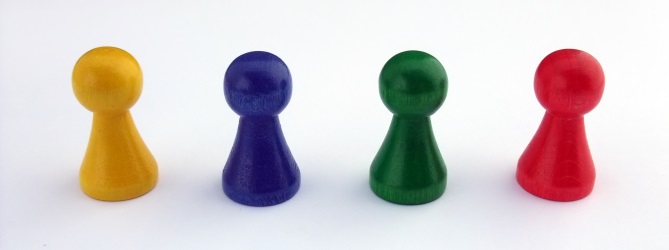 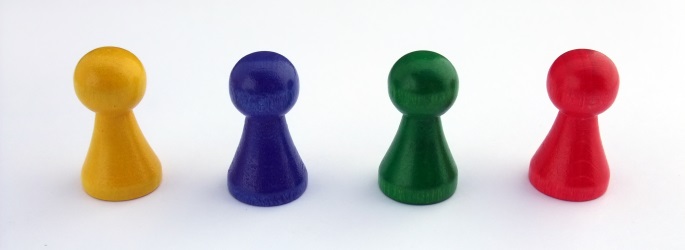 ArbeitsauftragBereiten Sie sich in Kleingruppen für eine Diskussion im Fishbowl vor. 	  Die Fragestellung lautet: 		„Wie kann die Grundaussage der „unbedingten Anerken-			nung allen Lebens“ so verstanden und praktisch gelebt 			werden, dass sie Behinderung und Leben mit Grenzen nicht 		einfach leugnet?“